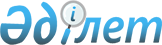 Об организации и обеспечении проведения очередного призыва граждан в Вооруженные Силы, другие войска и воинские формирования Республики Казахстан в апреле-июне и октябре-декабре 2009 годаПостановление акимата Алтынсаринского района Костанайской области от 5 мая 2009 года № 152. Зарегистрировано Управлением юстиции Алтынсаринского района Костанайской области 10 июня 2009 года № 9-5-91

      В соответствии с Законом Республики Казахстан "О воинской обязанности и воинской службе", Указом Президента Республики Казахстан от 1 апреля 2009 года № 779 "Об увольнении в запас военнослужащих срочной воинской службы, выслуживших установленный срок воинской службы, и очередном призыве граждан Республики Казахстан на срочную воинскую службу в апреле–июне и октябре–декабре 2009 года", постановлением Правительства Республики Казахстан от 17 апреля 2009 года № 543 "О реализации Указа Президента Республики Казахстан от 1 апреля 2009 года № 779 "Об увольнении в запас военнослужащих срочной воинской службы, выслуживших установленный срок воинской службы, и очередном призыве граждан Республики Казахстан на срочную воинскую службу в апреле-июне и октябре-декабре 2009 года", на основании постановления акимата Костанайской области от 20 апреля 2009 года № 157 "Об организации и обеспечении проведения очередного призыва граждан на срочную воинскую службу в Вооруженные Силы, другие войска и воинские формирования Республики Казахстан в апреле-июне и октябре-декабре 2009 года" (зарегистрировано в Реестре государственной регистрации нормативных правовых актов от 27 апреля 2009 года под номером 3677), акимат Алтынсаринского района ПОСТАНОВЛЯЕТ:



      1. Организовать и обеспечить проведение очередного призыва на срочную воинскую службу граждан мужского пола в возрасте от восемнадцати до двадцати семи лет, не имеющих права на отсрочку или освобождение от призыва в апреле-июне и октябре-декабре 2009 года, а также граждан, отчисленных из учебных заведений, не достигших двадцати семи лет и не выслуживших установленные сроки воинской службы по призыву.



      2. Утвердить график проведения призыва граждан на срочную воинскую службу в 2009 году согласно приложению.

      Сноска. Пункт 2 с изменениями, внесенными постановлением акимата Алтынсаринского района Костанайской области от 02.09.2009 № 233 (порядок введения в действие см. п.2).



      3. Акимам сельских округов, сел в период проведения призыва организовать и обеспечить оповещение и своевременное прибытие призывников на призывной участок объединенного отдела по делам обороны Костанайского района.



      4. Рекомендовать главному врачу государственного коммунального казенного предприятия "Алтынсаринская центральная районная больница Управления здравоохранения Костанайской области акимата Костанайской области" (Куанова Ж.К.) (по согласованию) в период проведения призыва:

      1) укомплектовать призывной пункт врачами специалистами и средним медицинским персоналом;

      2) обеспечить места для стационарного обследования.



      5. Рекомендовать начальнику государственного учреждения "Отдел внутренних дел Алтынсаринского района Департамента внутренних дел Костанайской области Министерства внутренних дел Республики Казахстан" (Шубаев Б.А.) (по согласованию) в период проведения призыва выделить двух сотрудников полиции в Алтынсаринскую центральную районную больницу для поддержания общественного порядка среди призывников в период прохождения ими медицинской и призывной комиссий.



      6. Государственному учреждению "Аппарат акима Алтынсаринского района" обеспечить финансирование мероприятий по организации и проведению очередного призыва граждан в Вооруженные Силы, другие войска и воинские формирования Республики Казахстан в апреле-июне и октябре-декабре 2009 года в пределах предусмотренных ассигнований на 2009 год.



      7. Признать утратившим силу постановление акимата Алтынсаринского района от 16 апреля 2008 года № 66 "Об организации и обеспечении проведения очередного призыва граждан на срочную воинскую службу в Вооруженные силы, другие воинские формирования Республики Казахстан в апреле-июне и октябре-декабре 2008 года" (номер государственной регистрации 9-5-65, опубликовано в газете "Таза бұлақ – Чистый родник" от 16 апреля 2008 года № 15).



      8. Отменить постановление акимата Алтынсаринского района от 11 апреля 2009 года № 113 "Об организации и обеспечении очередного призыва граждан в Вооруженные Силы, другие войска и воинские формирования Республики Казахстан в апреле-июне и октябре-декабре 2009 года".



      9. Контроль за выполнением постановления возложить на первого заместителя акима района Танкибаева К.Г.



      10. Настоящее постановление вводится в действие по истечении десяти календарных дней после дня его первого официального опубликования и распространяется на действия с апреля 2009 года.      Аким

      Алтынсаринского района                    А. Бондаренко      СОГЛАСОВАНО      Начальник государственного учреждения

      "Объединенный отдел по делам обороны

      Костанайского района"

      ______________ Д. Айсин      Главный врач государственного

      коммунального казенного

      предприятия "Алтынсаринская

      центральная районная больница

      Управления здравоохранения

      Костанайской области акимата

      Костанайской области"

      _______________ Ж. Куанова      Начальник государственного учреждения

      "Отдел внутренних дел Алтынсаринского

      района Департамента внутренних дел

      Костанайской области Министерства

      внутренних дел Республики Казахстан"

      ______________ Б. Шубаев

Утвержден            

постановлением акимата    

от 5 мая 2009 года № 152   Приложение            

к постановлению акимата     

от 2 сентября 2009 года № 233   График

проведения призыва граждан на воинскую службу в 2009 году      Сноска. Приложение в редакции постановления акимата Алтынсаринского района Костанайской области от 02.09.2009 № 233 (порядок введения в действие см. п.2).
					© 2012. РГП на ПХВ «Институт законодательства и правовой информации Республики Казахстан» Министерства юстиции Республики Казахстан
				№

п/пНаименование

сельских округов

и селВсе-

гоОсновные дниОсновные дниОсновные дниОсновные дниОсновные дниОсновные дниОсновные дниОсновные дниОсновные дниОсновные дниОсновные дниРезервные дниРезервные дниРезервные дниРезервные дниРезервные дни№

п/пНаименование

сельских округов

и селВсе-

гоапрельапрельапрельапрельапрельоктябрьоктябрьоктябрьоктябрьоктябрьоктябрьмаймайноябрьноябрьноябрь№

п/пНаименование

сельских округов

и селВсе-

го131415161712131415162614152526271Большечураковский

сельский округ7032382Димитровский

сельский округ4013273Докучаевский

сельский округ6325384село Красный

Кордон2913165Лермонтовский

сельский округ3422126Маяковский

сельский округ237167Новоалексеевский

сельский округ42186248Приозерный

сельский округ1049село Сверловка197124310Силантьевский

сельский округ793611село Убаганское2191212Щербаковский

сельский округ703535Итого:5004748504333475043504940